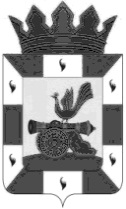 АДМИНИСТРАЦИЯ МУНИЦИПАЛЬНОГО ОБРАЗОВАНИЯ «СМОЛЕНСКИЙ РАЙОН» СМОЛЕНСКОЙ ОБЛАСТИП О С Т А Н О В Л Е Н И Еот 22.07.2020 № 837О внесении изменений в муниципальную программу «Развитие системы общего образования в муниципальном образовании «Смоленский район» Смоленской области   на 2020 - 2022 годы»В соответствии со статьей 179 Бюджетного кодекса Российской Федерации, в целях повышения эффективности и рационального использования средств бюджета муниципального образования «Смоленский район» Смоленской области, учитывая необходимость областной поддержки строительства объектов социальной и инженерной инфраструктур в муниципальном образовании «Смоленский район» Смоленской области, определения приоритетных направлений и разработки комплекса конкретных мероприятий на 2020 - 2022 годыАДМИНИСТРАЦИЯ МУНИЦИПАЛЬНОГО ОБРАЗОВАНИЯ «СМОЛЕНСКИЙ РАЙОН» СМОЛЕНСКОЙ ОБЛАСТИ ПОСТАНОВЛЯЕТ:1. Внести в муниципальную программу «Развитие системы общего образования в муниципальном образовании «Смоленский район» Смоленской области на 2020 - 2022 годы», утвержденную постановлением Администрации муниципального образования «Смоленский район» Смоленской области от 12.12.2019 г. № 1733, следующие изменения:1.1. В Паспорт муниципальной программы «Развитие системы общего образования в муниципальном образовании «Смоленский район» Смоленской области на 2020-2022 годы» внести следующие изменения:1.1.1. Позицию «Объемы ассигнований муниципальной программы (по годам реализации и в разрезе источников финансирования)» программы изложить в следующей редакции: 1.1.2. Раздел 4 «Обоснование ресурсного обеспечения муниципальной программы» программы изложить в следующей редакции: «Раздел 4. Обоснование ресурсного обеспечения муниципальной программы.Общий объем финансирования Программы составляет 1701089243,85 рублей, в том числе:- средства областного бюджета 1218735000,00 рублей;- средства бюджета муниципального образования «Смоленский район» Смоленской области – 482354243,85 рублей;По годам реализации:- 2020 год – 556975317,21 рублей;- 2021 год – 561387787,81 рублей;- 2022 год – 582726138,83 рублей.»1.2. В Паспорт подпрограммы «Развитие общего образования на 2020-2022 годы» внести следующие изменения:1.2.1. Позицию «Объемы и источники финансирования» подпрограммы изложить в следующей редакции: 1.2.2. Раздел 3 «Перечень основных мероприятий подпрограммы» подпрограммы изложить в следующей редакции: «Раздел 3. Перечень основных мероприятий подпрограммы.Подпрограмма 2 «Развитие  общего  образования на 2020-2022 годы»  содержит 5 основных мероприятий, направленных  на повышение доступности  качественного  общего  образования,  соответствующего  современным потребностям жителей муниципального образования «Смоленский  район» Смоленской области.         Основное мероприятие 1 подпрограммы 2 «Обеспечение предоставления начального общего, основного общего, среднего общего образования в муниципальных общеобразовательных организациях». В рамках основного мероприятия 1 муниципальными общеобразовательными учреждениями будут оказываться муниципальные услуги по предоставлению начального общего, основного общего, среднего общего образования детям.        Основное мероприятие 2 подпрограммы 2 «Развитие системы  поддержки талантливых детей». В рамках основного мероприятия 2 будет организованно участие  обучающихся  в различных олимпиадах и  конкурсах в целях поддержки  талантливых детей. 	Основное мероприятие 3 подпрограммы 2 «Сохранение и укрепление здоровья школьников».  В рамках основного мероприятия 3  будет  организован и  проведен ряд мероприятий, способствующих  развитию  у детей  и подростков  интереса  к получению общего образования, посредством  различных  внеурочных  форм физкультурно – оздоровительной и спортивно – массовой работы.Основное мероприятие 4 подпрограммы 2 «Развитие физкультуры и спорта».  В рамках основного мероприятия 3 будут проводиться  ремонты спортивных залов образовательных  организаций   расположенных на территории Смоленского района.         Основное мероприятие 5 подпрограммы 2 «Разработка проектной сметной документации на строительство (реконструкцию) объектов социальной (дошкольные и общеобразовательные организации) и инженерной инфраструктур для обеспечения развития жилищного строительства». В рамках основного мероприятия 5 будут будет организован и проведен ряд мероприятий, способствующих увеличению количества мест в образовательных организациях и строительству новых образовательных организаций на территории Смоленского района.».1.2.3. Раздел 4 «Обоснование ресурсного обеспечения подпрограммы» подпрограммы изложить в следующей редакции: «Раздел 4. Обоснование ресурсного обеспечения подпрограммы.Общий объем финансирования подпрограммы составляет 1107449988,03 рублей в том числе:- средства областного бюджета – 919275010,32 рублей;- средства бюджета муниципального образования – 188174977,71 рублей.По годам реализации:- 2020 год – 350449403,00 рублей;- 2021 год – 369900359,46 рублей;- 2022 год – 387100225,57 рублей.».1.3. В приложение к программе «План реализации муниципальной программы «Развитие системы общего образования в муниципальном образовании «Смоленский район» Смоленской области на 2020-2022 годы» внести следующие изменения:1.3.1. Подпрограмму 2 «Развитие общего образования на 2020-2022годы» дополнить основным мероприятием 5 следующего содержания:1.3.2. Пункт «Всего по подпрограмме 2» подпрограммы 2 «Развитие общего образования» на 2020-2022годы» изложить в следующей редакции:1.3.3. Пункт «ИТОГО по программе» Плана реализации муниципальной программы «Развитие системы общего образования в муниципальном образовании «Смоленский район» Смоленской области на 2020-2022 годы» изложить в следующей редакции:2. Настоящее постановление вступает в силу после официального опубликования в газете «Сельская правда».3. Контроль за исполнением настоящего постановления возложить на заместителя Главы муниципального образования «Смоленский район» Смоленской области (Криворот А.В.).Глава муниципального образования«Смоленский район» Смоленской области                                    О.Н. ПавлюченковаОбъемы ассигнований муниципальной программы (по годам реализации и в разрезе источников финансирования)  Общий объем финансирования Программы составляет  1701089243,85 рублей, в том числе:- средства областного бюджета 1218735000,00 рублей;- средства бюджета муниципального образования «Смоленский район» Смоленской области – 482354243,85 рублей;По годам реализации:- 2020 год – 556975317,21 рублей;- 2021 год – 561387787,81 рублей;- 2022 год – 582726138,83 рублей.Объемы и источники финансированияОбщий объем финансирования  подпрограммы составляет 1107449988,03 рублей  в том числе:- средства областного бюджета –919275010,32 рублей;- средства бюджета муниципального образования – 188174977,71 рублей.По годам реализации:- 2020 год – 350449403,00 рублей;- 2021 год – 369900359,46 рублей;- 2022 год – 387100225,57 рублей.Основное мероприятие 5 подпрограммы 2 «Разработка проектной сметной документации на строительство (реконструкцию) объектов социальной (дошкольные и общеобразовательные организации) и инженерной инфраструктур для обеспечения развития жилищного строительства»Основное мероприятие 5 подпрограммы 2 «Разработка проектной сметной документации на строительство (реконструкцию) объектов социальной (дошкольные и общеобразовательные организации) и инженерной инфраструктур для обеспечения развития жилищного строительства»Основное мероприятие 5 подпрограммы 2 «Разработка проектной сметной документации на строительство (реконструкцию) объектов социальной (дошкольные и общеобразовательные организации) и инженерной инфраструктур для обеспечения развития жилищного строительства»Основное мероприятие 5 подпрограммы 2 «Разработка проектной сметной документации на строительство (реконструкцию) объектов социальной (дошкольные и общеобразовательные организации) и инженерной инфраструктур для обеспечения развития жилищного строительства»Основное мероприятие 5 подпрограммы 2 «Разработка проектной сметной документации на строительство (реконструкцию) объектов социальной (дошкольные и общеобразовательные организации) и инженерной инфраструктур для обеспечения развития жилищного строительства»Основное мероприятие 5 подпрограммы 2 «Разработка проектной сметной документации на строительство (реконструкцию) объектов социальной (дошкольные и общеобразовательные организации) и инженерной инфраструктур для обеспечения развития жилищного строительства»Основное мероприятие 5 подпрограммы 2 «Разработка проектной сметной документации на строительство (реконструкцию) объектов социальной (дошкольные и общеобразовательные организации) и инженерной инфраструктур для обеспечения развития жилищного строительства»Основное мероприятие 5 подпрограммы 2 «Разработка проектной сметной документации на строительство (реконструкцию) объектов социальной (дошкольные и общеобразовательные организации) и инженерной инфраструктур для обеспечения развития жилищного строительства»2.24Разработка проектной документации на строительство пристройки к муниципальному общеобразовательному учреждению Богородицкой   средней школы Смоленского района Смоленской областиКомитет по образованию, МКУ «ЦБУКО Смоленского района»Всего, в т. ч.:13 401 515,313 401 515,32.24Разработка проектной документации на строительство пристройки к муниципальному общеобразовательному учреждению Богородицкой   средней школы Смоленского района Смоленской областиКомитет по образованию, МКУ «ЦБУКО Смоленского района»Областной бюджет13 267 500,15-13 267 500,15-2.25Разработка проектной документации на строительство детского сада в дер. Алтуховка Смоленского района Смоленской областиКомитет по образованию, МКУ «ЦБУКО Смоленского района»Бюджет муниципального образования134 015,15-134 015,15-2.26Разработка проектной документации на строительство школы в дер. Алтуховка Смоленского района Смоленской областиКомитет по образованию, МКУ «ЦБУКО Смоленского района»Всего, в т. ч.:11 290 212,29--11 290 212,292.26Разработка проектной документации на строительство школы в дер. Алтуховка Смоленского района Смоленской областиКомитет по образованию, МКУ «ЦБУКО Смоленского района»Областной бюджет11 177 310,17--11 177 310,172.27Разработка проектной документации на строительство школы в дер. Новосельцы Смоленского района Смоленской областиКомитет по образованию, МКУ «ЦБУКО Смоленского района»Бюджет муниципального образования112 902,12--112 902,12Итого по основному мероприятию 5 подпрограммы 2Итого по основному мероприятию 5 подпрограммы 2Комитет по образованию, МКУ «ЦБУКО Смоленского района»Всего, в т. ч.:24 691 727,59-13 401 515,311 290 212,29Итого по основному мероприятию 5 подпрограммы 2Итого по основному мероприятию 5 подпрограммы 2Комитет по образованию, МКУ «ЦБУКО Смоленского района»Областной бюджет24 444 810,32-13 267 500,1511 177 310,17Итого по основному мероприятию 5 подпрограммы 2Итого по основному мероприятию 5 подпрограммы 2Комитет по образованию, МКУ «ЦБУКО Смоленского района»Бюджет муниципального образования246 917,27-134 015,15112 902,12Всего по подпрограмме 2Всего, в т. ч.:1107449988,03350449403,00369900359,46387100225,57Всего по подпрограмме 2Областной бюджет919275010,32277157500,00312901600,15329215910,17Всего по подпрограмме 2Бюджет муниципального образования188174977,7173291903,0056998759,3157884315,40ИТОГО по программе, в т. ч.:1701089243,85556975317,21561387787,81582726138,83Областной бюджет1218735000,00381615700,00407020700,00430098600,00Бюджет муниципального образования482354243,85175359617,21154367087,81152627538,83